Rewalidacja 7.04.2020    Zaczynając od czerwonej kropki, rysuj według kodu. Powodzenia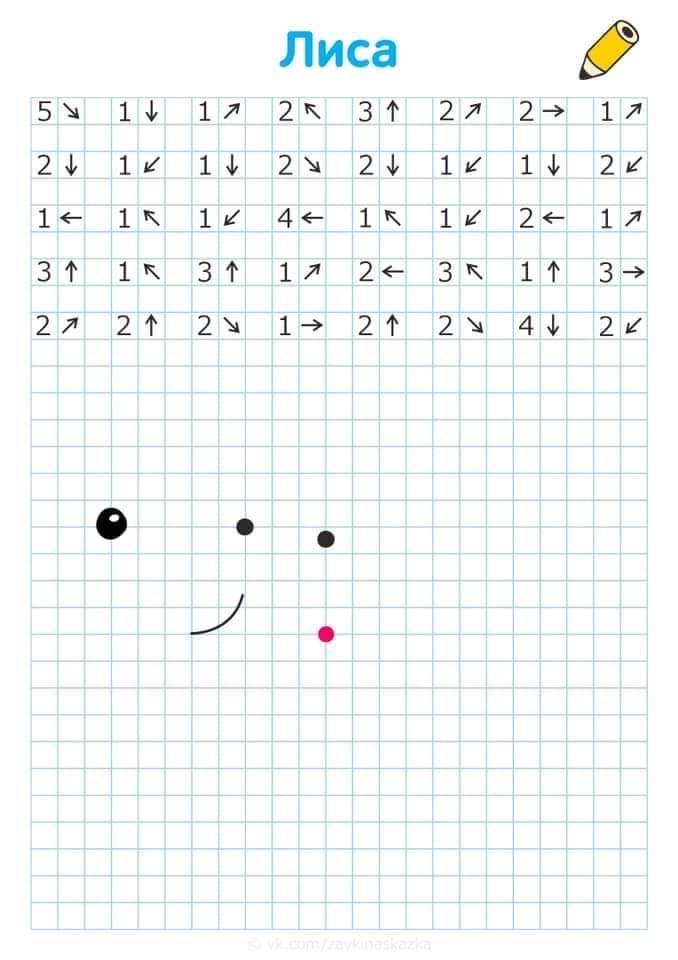 